Об утверждении административного регламента администрацииНиколо-Александровского сельсовета по предоставлению муниципальной услуги «Предоставление в собственность, постоянное (бессрочное) пользование, безвозмездное срочное пользование, в аренду земельных участков, находящихся в муниципальной собственности, а также земельных участков, государственная собственность на которые не разграничена, на которых расположены здания, строения, сооружения, юридическим лицам и гражданам»          В соответствии с Федеральным законом от 6 октября 2003 № 131-ФЗ «Об общих принципах организации местного самоуправления в Российской Федерации», Федеральным законом от 27.07.2010 № 210-ФЗ «Об организации предоставления государственных и муниципальных услуг»; Уставом Николо-Александровского сельсоветап о с т а н о в л я ю:           1. Утвердить административный регламент администрации Николо-Александровского сельсовета по предоставлению муниципальной услуги«Предоставление в собственность, постоянное (бессрочное) пользование, безвозмездное срочное пользование, в аренду земельных участков, находящихся в муниципальной собственности, а также земельных участков, государственная собственность на которые не разграничена, на которых расположены здания, строения, сооружения, юридическим лицам и гражданам» (прилагается).2. Признать утратившим силу постановление администрации Николо-Александровского сельсовета от 09.06.2016г. N 31 " Об утверждении административного регламента администрацииНиколо-Александровского сельсовета по предоставлению муниципальной услуги «Предоставление в собственность, постоянное (бессрочное) пользование, безвозмездное срочное пользование, в аренду земельных участков, находящихся в муниципальной собственности, а также земельных участков, государственная собственность на которые не разграничена, на которых расположены здания, строения, сооружения, юридическим лицам и гражданам».          2.Контроль за исполнением настоящего постановления оставляю за собойГлава Николо-Александровскогосельсовета            				                                                 Г.Т.Панарина УтвержденПостановлением главы Николо-Александровского                                                                                      сельсовета от________ № АДМИНИСТРАТИВНЫЙ РЕГЛАМЕНТпредоставления муниципальной услуги «Предоставление в собственность, постоянное (бессрочное) пользование, безвозмездное срочное пользование, в аренду земельных участков, находящихся в муниципальной собственности, а также земельных участков, государственная собственность на которые не разграничена, на которых расположены здания, строения, сооружения, юридическим лицам и гражданам»1. Общие положенияПредмет регулирования административного регламента1.1. Административный регламент предоставления муниципальной услуги «Предоставление в собственность, постоянное (бессрочное) пользование, безвозмездное срочное пользование, в аренду земельных участков, находящихся в муниципальной собственности, а также земельных участков, государственная собственность на которые не разграничена, на которых расположены здания, строения, сооружения, юридическим лицам и гражданам» (далее - административный регламент), определяет порядок, сроки и последовательность действий (административных процедур), формы контроля за исполнением, ответственность должностных лиц органов, предоставляющих муниципальные услуги, за несоблюдение ими требований регламентов при выполнении административных процедур (действий), порядок обжалования действий (бездействия) должностного лица, а также принимаемого им решения при предоставлении муниципальной услуги (далее – муниципальная услуга).Настоящий административный регламент разработан в целях упорядочения административных процедур и административных действий, повышения качества предоставления и доступности муниципальной услуги, устранения избыточных действий и избыточных административных процедур, сокращения количества документов, представляемых заявителями для получения муниципальной услуги, применения новых оптимизированных форм документов, снижения количества взаимодействий заявителей с должностными лицами, сокращения срока предоставления муниципальной услуги, а также сроков исполнения отдельных административных процедур и административных действий в рамках предоставления муниципальной услуги, если это не противоречит федеральным законам, нормативным правовым актам Президента Российской Федерации и Правительства Российской Федерации, нормативным правовым актам Амурской области, муниципальным правовым актам.Описание заявителей, а также физических и юридических лиц, имеющих право в соответствии с законодательством Российской Федерации либо в силу наделения их заявителями в порядке, установленном законодательством Российской Федерации, полномочиями выступать от их имени при взаимодействии с соответствующими органами местного самоуправления и иными организациями при предоставлении муниципальной услуги1.2. Заявителями являются получатели муниципальной услуги, а также их представители, законные представители, действующие в соответствии с законодательством Российской Федерации, Амурской области или на основании доверенности (далее – представители).К получателям муниципальной услуги относятся юридические лица и граждане, имеющие в собственности, безвозмездном пользовании, хозяйственном ведении или оперативном управлении здания, строения, сооружения, расположенные на земельных участках, далее Заявители.Требования к порядку информированияо порядке предоставления муниципальной услуги1.3. Информация о местах нахождения и графике работы органов местного самоуправления, предоставляющих муниципальную услугу, организациях, участвующих в предоставлении муниципальной услуги, способы получения информации о местах нахождения и графиках работы государственных органов, органов местного самоуправления и организаций, обращение в которые необходимо для предоставления муниципальной услуги, а также многофункциональных центров предоставления государственных и муниципальных услуг, справочных телефонах структурных подразделений органов местного самоуправление, предоставляющих муниципальную услугу, организаций, участвующих в предоставлении муниципальной услуги, в том числе номер телефона-автоинформатора, адресах их электронной почты содержится в Приложении 1 к административному регламенту.1.4. Информация о порядке предоставления муниципальной услуги, услуг, необходимых и обязательных для предоставления муниципальной услуги, размещается:на информационных стендах, расположенных в администрации Николо-Александровского сельсовета (далее также – ОМСУ) по адресу: Амурская область, Октябрьский район, с. Николо-Александровка, ул. Мухина, 31а;на информационных стендах, расположенных в Государственном автономном учреждении Амурской области «Многофункциональный центр государственных и муниципальных услуг Амурской области - отделение в  Октябрьском районе» (далее также – МФЦ) по адресу: с. Екатеринославка Ленина, 92  (в случае  организации предоставления муниципальной услуги в МФЦ);в раздаточных материалах (брошюрах, буклетах, листовках, памятках), находящихся в органах и организациях, участвующих в предоставлении муниципальной услуги;в электронном виде в информационно-телекоммуникационной сети Интернет (далее – сеть Интернет): - на официальном информационном портале администрации Николо-Александровского сельсовета (далее также – ОМСУ); poyar-adm.ru- на сайте региональной информационной системы "Портал государственных и муниципальных услуг (функций) Амурской области": http://www.gu.amurobl.ru/; - в государственной информационной системе "Единый портал государственных и муниципальных услуг (функций)": http://www.gosuslugi.ru/;- на официальном сайте МФЦ http://mfc-amur.ru (в случае  организации предоставления муниципальной услуги в МФЦ);на аппаратно-программных комплексах – Интернет-киоск.1.5. Информацию о порядке предоставления муниципальной услуги, а также сведения о ходе предоставления муниципальной услуги  можно получить:посредством телефонной связи по номеру МФЦ - (8 416 52) 23-3-01 (в случае  организации предоставления муниципальной услуги в МФЦ);при личном обращении в МФЦ (в случае  организации предоставления муниципальной услуги в МФЦ);при письменном обращении в МФЦ (в случае  организации предоставления муниципальной услуги в МФЦ);посредством телефонной связи по номеру ОМСУ – (8 416 52) 20-2-53 (в случае организации предоставления муниципальной услуги в ОМСУ);при личном обращении в ОМСУ (в случае организации предоставления муниципальной услуги в ОМСУ);при письменном обращении в ОМСУ (в случае организации предоставления муниципальной услуги в ОМСУ);путем публичного информирования.1.6. Информация о порядке предоставления муниципальной услуги должна содержать:сведения о порядке получения муниципальной услуги;категории получателей муниципальной услуги;адрес места приема документов МФЦ для предоставления муниципальной услуги, режим работы МФЦ (в случае  организации предоставления муниципальной услуги в МФЦ); адрес места приема документов ОМСУ для предоставления муниципальной услуги, режим работы ОМСУ (в случае организации предоставления муниципальной услуги в ОМСУ);порядок передачи результата заявителю;сведения, которые необходимо указать в заявлении о предоставлении муниципальной услуги;перечень документов, необходимых для предоставления муниципальной услуги (в том числе с разделением таких документов на документы, которые заявитель обязан предоставить самостоятельно, и документы, которые заявитель вправе предоставить по собственной инициативе);срок предоставления муниципальной услуги;сведения о порядке обжалования действий (бездействия) и решений должностных лиц.Консультации по процедуре предоставления муниципальной услуги осуществляются сотрудниками ОМСУ и (или) МФЦ в соответствии с должностными инструкциями.При ответах на телефонные звонки и личные обращения сотрудники ОМСУ и (или) МФЦ, ответственные за информирование, подробно, четко и в вежливой форме информируют обратившихся заявителей по интересующим их вопросам.Устное информирование каждого обратившегося за информацией заявителя осуществляется не более 15 минут.В случае если для подготовки ответа на устное обращение требуется более продолжительное время, сотрудник ОМСУ и (или) МФЦ, ответственный за информирование, предлагает заинтересованным лицам перезвонить в определенный день и в определенное время. К назначенному сроку должен быть подготовлен ответ по вопросам заявителей, в случае необходимости ответ готовится при взаимодействии с должностными лицами структурных подразделений органов и организаций, участвующих в предоставлении муниципальной услуги.В случае если предоставление информации, необходимой заявителю, не представляется возможным посредством телефона, сотрудник ОМСУ и (или) МФЦ, принявший телефонный звонок, разъясняет заявителю право обратиться с письменным обращением в ОМСУ и (или) МФЦ c требованием к оформлению обращения.Ответ на письменное обращение направляется заявителю в течение 5 рабочих со дня регистрации обращения в ОМСУ и (или) МФЦ.Письменный ответ на обращение должен содержать фамилию и номер телефона исполнителя и направляется по почтовому адресу, указанному в обращении.В случае если в обращении о предоставлении письменной консультации по процедуре предоставления муниципальной услуги не указана фамилия заявителя, направившего обращение, и почтовый адрес, по которому должен быть направлен ответ, ответ на обращение не дается.Публичное информирование о порядке предоставления муниципальной услуги осуществляется посредством размещения соответствующей информации в средствах массовой информации, , на официальном сайте ОМСУ и (или) МФЦ.Прием документов, необходимых для предоставления муниципальной услуги, осуществляется по адресу ОМСУ и (или) МФЦ.2. Стандарт предоставления муниципальной услугиНаименование муниципальной услуги2.1. Наименование муниципальной услуги: «Предоставление в собственность, постоянное (бессрочное) пользование, безвозмездное срочное пользование, в аренду земельных участков, находящихся в муниципальной собственности, а также земельных участков, государственная собственность на которые не разграничена, на которых расположены здания, строения, сооружения, юридическим лицам и гражданам».Наименование органа, непосредственно предоставляющего муниципальную услугу2.2. Предоставление муниципальной услуги осуществляется администрацией Николо-Александровского сельсовета (далее также – ОМСУ).Органы и организации, участвующие в предоставлении муниципальной услуги, обращение в которые необходимо для предоставления муниципальной услуги2.3. Органы и организации, участвующие в предоставлении муниципальной услуги, обращение в которые необходимо для предоставления муниципальной услуги: 2.3.1. МФЦ – в части приема и регистрации документов у заявителя, запроса недостающих документов, находящихся в распоряжении органов государственной власти, органов местного самоуправления и подведомственных этим органам организаций, уведомления заявителя о принятом решении и выдачи (направления) ему документа, являющегося результатом предоставления муниципальной услуги (в случае организации предоставления муниципальной услуги с участием МФЦ);2.3.2. Управление Федеральной службы государственной регистрации, кадастра и картографии – в части предоставления сведений из Единого государственного реестра прав на недвижимое имущество и сделок с ним и из государственного кадастра недвижимости;2.3.3. Управление Федеральной службы государственной регистрации, кадастра и картографии – в части предоставления сведений из Единого государственного кадастра недвижимости в виде кадастрового паспорта земельного участка или кадастровой  выписки земельного участка;       2.3.4. Управление Федеральной налоговой службы по Амурской области – в части предоставления сведений из Единого государственного реестра юридических лиц и из Единого государственного реестра индивидуальных предпринимателей;        2.3.5. Администрация Николо-Александровского сельсовета – орган, ответственный за принятие решения при исполнении услуги.МФЦ, ОМСУ не вправе требовать от заявителя:- представления документов и информации или осуществления действий, представление или осуществление которых не предусмотрено нормативными правовыми актами, регулирующими отношения, возникающие в связи с предоставлением муниципальной услуги;- представления документов и информации, которые находятся в распоряжении органов, предоставляющих муниципальные услуги, государственных органов, иных органов местного самоуправления либо подведомственных государственным органам или органам местного самоуправления организаций в соответствии с нормативными правовыми актами Российской Федерации, нормативными правовыми актами Амурской области, муниципальными правовыми актами, за исключением документов, включенных в определенный частью 6 статьи 7 Федерального закона от 27 июля 2010 г. № 210-ФЗ «Об организации предоставления государственных и муниципальных услуг» перечень документов. Заявитель вправе представить указанные документы и информацию по собственной инициативе;- осуществления действий, в том числе согласований, необходимых для получения муниципальной услуги и связанных с обращением в государственные органы, иные органы местного самоуправления, организации, за исключением получения услуг, включенных в перечни, указанные в части 1 статьи 9 Федерального закона от 27 июля 2010 г. № 210-ФЗ «Об организации предоставления государственных и муниципальных услуг», и получения документов и информации, предоставляемых в результате предоставления таких услуг.Результат предоставления муниципальной услуги2.4. Результатом предоставления муниципальной услуги является:- принятие решения о предоставлении земельного участка;- принятие решения об отказе в предоставлении земельного участка.	2.4.1.Процедура предоставления муниципальной услуги завершается:предоставлением (направлением) заявителю решения о предоставления земельного участка;предоставлением (направлением) заявителю письма с мотивированным решением об отказе предоставлении земельного участка (далее – мотивированный отказ).Срок предоставления муниципальной услуги2.5. Максимальный срок предоставления муниципальной услуги составляет 30 рабочих дней, исчисляемых со дня регистрации в ОМСУ заявления с документами, обязанность по представлению которых возложена на заявителя, и (или) 30 рабочих дней, исчисляемых со дня регистрации заявления с документами, обязанность по представлению которых возложена на заявителя, в МФЦ.Срок направления межведомственного запроса о предоставлении документов, указанных в пункте 2.8 административного регламента, составляет не более одного рабочего дня с момента регистрации в ОМСУ и (или) МФЦ заявления и прилагаемых к нему документов, принятых у заявителя.Срок подготовки и направления ответа на межведомственный запрос составляет не более пяти рабочих дней со дня поступления такого запроса в орган, ответственный за направление ответа на межведомственный запрос.Максимальный срок принятия решения о предоставлении земельного участка или решения об отказе в предоставлении земельного участка составляет тридцать календарных дней с момента получения ОМСУ полного комплекта документов, необходимых для принятия решения.Правовые основания для предоставления муниципальной услуги2.6. Предоставление муниципальной услуги осуществляется в соответствии со следующими нормативными правовыми актами:- Земельный кодекс Российской Федерации № 136-ФЗ от 25.10.2001г.;- Федеральный закон от 02.05.2006 № 59-ФЗ «О порядке рассмотрения обращений граждан Российской Федерации»;- Федеральный закон от 27.07.2010 № 210-ФЗ «Об организации предоставления государственных и муниципальных услуг»;- Федеральный закон от 23.06.2014г. № 171-ФЗ «О внесении изменений в Земельный кодекс Российской Федерации и отдельные законодательные акты Российской Федерации»;- Постановление Правительства Российской Федерации от 16.05.2011 № 373 «О разработке и утверждении административных регламентов исполнения государственных функций и административных регламентов предоставления государственных услуг»;- Приказ Минэкономразвития Российской Федерации от 12.01.2015 № 1 «Об утверждении перечня документов, подтверждающих право заявителя на приобретение земельного участка без проведения торгов»;- Закон Амурской области от 29.12.2008 № 166-ОЗ «О регулировании отдельных вопросов в сфере земельных отношений на территории Амурской области;- Постановление Правительства Амурской области от 29.04.2011 « 275 «О разработке и утверждении административных регламентов исполнения государственных функций и предоставления государственных услуг»;- Устав Николо-Александровского сельсовета;    - настоящий нормативно-правовой акт.Исчерпывающий перечень документов (информации), необходимых в соответствии с законодательными или иными нормативными правовыми актами для предоставления муниципальной услуги, услуг, необходимых и обязательных для предоставления муниципальной услуги, которые заявитель должен представить самостоятельно, способы их получения заявителями, в том числе в электронной форме, и порядок их представления2.7. Муниципальная услуга  предоставляется при поступлении в уполномоченный орган заявления, поданного по форме согласно Приложению 2 к настоящему административному регламенту, с приложением следующих документов:копия документа, удостоверяющего личность заявителя (заявителей), являющегося физическим  лицом, либо личность представителя физического или юридического лица;копия документа, удостоверяющего права (полномочия) представителя физического или юридического лица, если с заявлением обращается представитель заявителя (заявителей);копии документов, удостоверяющих (устанавливающих) права на здание, строение, сооружение, если право на такое здание, строение, сооружение в соответствии с законодательством Российской Федерации признается возникшим независимо от его регистрации в ЕГРП;копии документов, удостоверяющих (устанавливающих) права на  приобретаемый земельный участок, если право на данный земельный участок в соответствии с законодательством Российской Федерации признается возникшим независимо от его регистрации в ЕГРП;копия документа, подтверждающего обстоятельства, дающие право приобретения земельного участка, в том числе на особых условиях, в постоянное (бессрочное) пользование, в безвозмездное срочное пользование, в собственность или в аренду на условиях, установленных земельным законодательством, если данное обстоятельство не следует из документов, вышеперечисленных настоящим  Перечнем.Заявление и документы, предусмотренные настоящим административным регламентом, подаются на бумажном носителе или в форме электронного документа. Заявление должно быть подписано руководителем юридического лица либо физическим лицом, иным уполномоченным Заявителем в установленном порядке лицом. Заявление и документы в случае их направления в форме электронных документов подписываются усиленной квалифицированной электронной подписью соответственно заявителя или уполномоченных на подписание таких документов представителей заявителя в порядке, установленном законодательством Российской Федерации.Электронные документы должны соответствовать требованиям, установленным в пункте 2.26 административного регламента.Заявление и приложенные к нему документы не должны содержать подчисток, приписок, зачеркнутых слов и иных неоговоренных исправлений, тексты в них должны быть написаны разборчиво, без сокращений.Копии документов, прилагаемых к заявлению, направленные заявителем по почте должны быть нотариально удостоверены.Межведомственный запрос о представлении документов и информации, необходимых для предоставления государственных и муниципальных услуг, в рамках межведомственного информационного взаимодействия.2.8. Органы, предоставляющие государственные услуги, и органы, предоставляющие муниципальные услуги, не вправе требовать от заявителя,представления документов и информации или осуществления действий, представление или осуществление которых не предусмотрено нормативными правовыми актами, регулирующими отношения, возникающие в связи с предоставлением государственных и муниципальных услуг. Для предоставления государственной или муниципальной услуги с использованием межведомственного информационного взаимодействия должен содержать предусмотренный законодательствомРоссийской Федерации идентификатор сведений о физическом лице (при наличии), если документы и информация запрашиваются в отношении физического лица, а также указание на базовый государственный информационный ресурс, в целях ведения которого запрашиваются документы и информация, или в случае, если такие документы и информация не были представлены заявителем, следующие сведения, если дополнительные сведения не установлены законодательным актом Российской Федерации:1) наименование органа или организации, направляющих межведомственный запрос;2) наименование органа или организации, в адрес которых направляется межведомственный запрос;3) наименование государственной или муниципальной услуги, для предоставления которой необходимо представление документа и (или) информации, а также, если имеется, номер (идентификатор) такой услуги в реестре государственных услуг или реестре муниципальных услуг;4) указание на положения нормативного правового акта, которыми установлено представление документа и (или) информации, необходимых для предоставления государственной или муниципальной услуги, и указание на реквизиты данного нормативного правового акта;5) сведения, необходимые для представления документа и (или) информации, установленные административным регламентом предоставления государственной услуги или административным регламентом предоставления муниципальной услуги, а также сведения, предусмотренные нормативными правовыми актами как необходимые для представления таких документа и (или) информации;6) контактная информация для направления ответа на межведомственный запрос;7) дата направления межведомственного запроса;8) фамилия, имя, отчество и должность лица, подготовившего и направившего межведомственный запрос, а также номер служебного телефона и (или) адрес электронной почты данного лица для связи;9) информация о факте получения согласия, предусмотренного частью 5 статьи 7 Федерального закона от 27.07.2010 № 210-ФЗ (при направлении межведомственного запроса в случае, предусмотренном частью 5 статьи 7 настоящего Федерального закона).Исчерпывающий перечень оснований для отказа в приеме документов, необходимых для предоставления муниципальной услуги2.9. Основания для отказа в приеме документов, необходимых для предоставления муниципальной услуги, не предусмотрены.Исчерпывающий перечень оснований для приостановленияили отказа в предоставлении муниципальной услуги          2.10. Приостановление предоставления муниципальной услуги не предусмотрено.          2.11. Исчерпывающий перечень оснований для отказа в предоставлении муниципальной услуги: - заявление подано ненадлежащим лицом;- заявление и (или) прилагаемые к нему документы по форме или по содержанию не соответствуют требованиям законодательства;- полномочия по распоряжению приобретаемым земельным участком отсутствуют у ОМС;- земельный участок зарезервирован для государственных нужд или муниципальных нужд;- имеются вступившие в законную силу решения суда, ограничивающие оборот земельного участка;- на земельном участке, в отношении которого подано заявление, находятся здания, строения, сооружения, не являющиеся собственностью Заявителя.После устранения оснований для отказа в предоставлении муниципальной услуги в случаях, предусмотренных пунктом 2.12 административного регламента, Заявитель вправе обратиться повторно за получением муниципальной услуги.Перечень услуг, которые являются необходимыми и обязательными для предоставления муниципальной услуги, в том числе сведения о документе (документах), выдаваемом (выдаваемых) организациями, участвующими в предоставлении муниципальной услуги2.12. Услугой, необходимой и обязательной для предоставления муниципальной услуги, является:- выдача сведений из государственного кадастра объектов недвижимости (кадастровый паспорт земельного участка);- выдача сведений из Единого реестра прав на недвижимое имущество и сделок с ним (выписка из Единого государственного реестра прав на недвижимое имущество и сделок с ним);- выдача сведений из государственных реестров о юридическом лице или индивидуальном предпринимателе, являющемся Заявителем.Размер платы, взимаемой с заявителя при предоставлении муниципальной услуги, и способы ее взимания в случаях, предусмотренных федеральными законами, принимаемыми в соответствии с ними иными нормативными правовыми актами Российской Федерации, нормативными правовыми актами субъектов Российской Федерации, муниципальными правовыми актами2.13. Муниципальная услуга предоставляется бесплатно.Порядок, размер и основания взимания платы за предоставление услуг, необходимых и обязательных для предоставления муниципальной услуги, включая информацию о методиках расчета такой платы2.14. Порядок и размер оплаты не предусмотрен.Максимальный срок ожидания в очереди при подаче запросао предоставлении муниципальной услуги, услуги организации, участвующей в предоставлении муниципальной услуги, и при получениирезультата предоставления таких услуг2.15. Максимальный срок ожидания в очереди при подаче документов для получения муниципальной услуги и при получении результата предоставления муниципальной услуги составляет 15 минут. Максимальный срок ожидания в очереди при подаче запроса о предоставлении услуги и при получении результата такой услуги в организацию, участвующую в предоставлении муниципальной услуги, составляет 20 минут.Срок ожидания в очереди для получения консультации не должен превышать 12 минут; срок ожидания в очереди в случае приема по предварительной записи не должен превышать 10 минут.При подаче заявления с сопутствующими документами посредством почты, факса или через Портал необходимость ожидания в очереди исключается.Порядок и срок регистрации запроса заявителя о предоставлении муниципальной услуги, услуги организации, участвующей в предоставлении муниципальной услуги, в том числе в электронной форме2.16. Порядок регистрации заявления и прилагаемых к нему документов предусмотрен настоящим административным регламентом применительно к конкретной административной процедуре.Заявление и прилагаемые к нему документы регистрируются в день их поступления.Срок регистрации обращения заявителя не должен превышать 10 минут.В случае если заявитель представил правильно оформленный и полный комплект документов, срок их регистрации не должен превышать 15 минут.Срок регистрации обращения заявителя в организацию, участвующую в предоставлении муниципальной услуги, не должен превышать 15 минут.При направлении заявления через Портал регистрация электронного заявления осуществляется в автоматическом режиме.Требования к помещениям, в которых предоставляютсямуниципальные услуги, услуги организации, участвующей в предоставлении муниципальной услуги, к местам ожидания и приема заявителей, размещению и оформлению визуальной, текстовой и мультимедийной информациио порядке предоставления муниципальной услугиПри организации предоставления муниципальной услуги в ОМСУ:2.17. Вход в здание уполномоченного органа должен быть оборудован удобной лестницей с поручнями, а также пандусами для беспрепятственного передвижения инвалидных колясок.На территории, прилегающей к месторасположению уполномоченного органа, оборудуются места для парковки не менее пяти автотранспортных средств, из них не менее одного места - для парковки специальных транспортных средств инвалидов. Доступ заявителей к парковочным местам является бесплатным.Прием заявителей и оказание услуги в уполномоченном органе осуществляется в обособленных местах приема (кабинках, стойках).Место приема должно быть оборудовано удобными креслами (стульями) для сотрудника и заявителя, а также столом для раскладки документов.Информация о фамилии, имени, отчестве и должности сотрудника уполномоченного органа, осуществляющего прием, размещается на личной информационной табличке или на рабочем месте сотрудника.При входе в сектор ожидания оборудуется рабочее место сотрудника, осуществляющего консультирование заявителей по вопросам оказания муниципальной услуги, представляющего справочную информацию и направляющего заявителя к нужному сотруднику. Сектор ожидания оборудуется креслами, столами (стойками) для возможности оформления заявлений (запросов), документов.Сектор информирования оборудуется информационными стендами, содержащими информацию, необходимую для получения муниципальной услуги.Стенды должны располагаться в доступном для просмотра месте, представлять информацию в удобной для восприятия форме. Информационные стенды должны содержать актуальную и исчерпывающую информацию, необходимую для получения муниципальной услуги, включая образцы заполнения документов.При  организации предоставления муниципальной услуги в МФЦ:2.18. Для организации взаимодействия с заявителями помещение МФЦ делится на следующие функциональные секторы (зоны):а) сектор информирования и ожидания;б) сектор приема заявителей.Сектор информирования и ожидания включает в себя:а) информационные стенды, содержащие актуальную и исчерпывающую информацию, необходимую для получения муниципальной услуги;б) не менее одного окна (иного специально оборудованного рабочего места), предназначенного для информирования заявителей о порядке предоставления муниципальной услуги, о ходе рассмотрения запросов о предоставлении муниципальной услуги, а также для предоставления иной информации, необходимой для получения муниципальной услуги;в) программно-аппаратный комплекс, обеспечивающий доступ заявителей к Единому порталу государственных и муниципальных услуг (функций), региональному порталу государственных и муниципальных услуг (функций), а также к информации о государственных и муниципальных услугах, предоставляемых в МФЦ;г) платежный терминал (терминал для электронной оплаты), представляющий собой программно-аппаратный комплекс, функционирующий в автоматическом режиме и предназначенный для обеспечения приема платежей от физических лиц при оказании платных государственных и муниципальных услуг;д) стулья, кресельные секции, скамьи (банкетки) и столы (стойки) для оформления документов с размещением на них форм (бланков) документов, необходимых для получения муниципальной услуги;е) электронную систему управления очередью, предназначенную для:регистрации заявителя в очереди;учета заявителей в очереди, управления отдельными очередями в зависимости от видов услуг;отображения статуса очереди;автоматического перенаправления заявителя в очередь на обслуживание к следующему работнику МФЦ;формирования отчетов о посещаемости МФЦ, количестве заявителей, очередях, среднем времени ожидания (обслуживания) и о загруженности работников.Площадь сектора информирования и ожидания определяется из расчета не менее 10 квадратных метров на одно окно.В секторе приема заявителей предусматривается не менее одного окна на каждые 5 тысяч жителей, проживающих в муниципальном образовании, в котором располагается МФЦ.Сектор приема заявителей, оборудованный окнами для приема и выдачи документов, оформляется информационными табличками с указанием номера окна, фамилии, имени, отчества (при наличии) и должности работника МФЦ, осуществляющего прием и выдачу документов.Рабочее место работника МФЦ оборудуется персональным компьютером с возможностью доступа к необходимым информационным системам, печатающим и сканирующим устройствами.Здание (помещение) МФЦ оборудуется информационной табличкой (вывеской), содержащей полное наименование МФЦ, а также информацию о режиме его работы.Вход в здание (помещение) МФЦ и выход из него оборудуются соответствующими указателями с автономными источниками бесперебойного питания, а также лестницами с поручнями и пандусами для передвижения детских и инвалидных колясок в соответствии с требованиями Федерального закона "Технический регламент о безопасности зданий и сооружений".Помещения МФЦ, предназначенные для работы с заявителями, располагаются на нижних этажах здания и имеют отдельный вход. В случае расположения МФЦ на втором этаже и выше здание оснащается лифтом, эскалатором или иными автоматическими подъемными устройствами, в том числе для инвалидов.В МФЦ организуется бесплатный туалет для посетителей, в том числе туалет, предназначенный для инвалидов.На территории, прилегающей к МФЦ, располагается бесплатная парковка для автомобильного транспорта посетителей, в том числе предусматривающая места для специальных автотранспортных средств инвалидов.Помещения МФЦ в соответствии с законодательством Российской Федерации должны отвечать требованиям пожарной, санитарно-эпидемиологической безопасности, а также должны быть оборудованы средствами пожаротушения и оповещения о возникновении чрезвычайной ситуации, системой кондиционирования воздуха, иными средствами, обеспечивающими безопасность и комфортное пребывание заявителей.2.19. Организации, участвующие в предоставлении муниципальной услуги, должны отвечать следующим требованиям:а) наличие защищенных каналов связи, соответствующих требованиям законодательства Российской Федерации в сфере защиты информации, обеспечивающих функционирование информационных систем;б) наличие инфраструктуры, обеспечивающей доступ к информационно-телекоммуникационной сети «Интернет»;в) наличие не менее одного окна для приема и выдачи документов.Рабочее место работника организации, участвующей в предоставлении муниципальной услуги, оборудуется персональным компьютером с возможностью доступа к необходимым информационным системам, печатающим и сканирующим устройствами.Обслуживание заявителей в организации, участвующей в предоставлении муниципальной услуги, осуществляется в соответствии со следующими требованиями:а) прием заявителей осуществляется не менее 3 дней в неделю и не менее 6 часов в день;б) максимальный срок ожидания в очереди - 15 минут;Условия комфортности приема заявителей должны соответствовать следующим требованиям:а) наличие информационных стендов, содержащих актуальную и исчерпывающую информацию, необходимую для получения необходимых и обязательных услуг, в том числе:перечень необходимых и обязательных услуг, предоставление которых организовано;сроки предоставления необходимых и обязательных услуг;размеры платежей, уплачиваемых заявителем при получении необходимых и обязательных услуг, порядок их уплаты;информацию о дополнительных (сопутствующих) услугах, размерах и порядке их оплаты;порядок обжалования действий (бездействия), а также решений работников организации, предоставляющей необходимые и обязательные услуги;информацию о предусмотренной законодательством Российской Федерации ответственности работников организаций, предоставляющих необходимые и обязательные услуги, за нарушение порядка их предоставления;режим работы и адреса иных организаций, предоставляющих необходимые и обязательные услуги, находящихся на территории субъекта Российской Федерации;иную информацию, необходимую для получения необходимой и обязательной услуги;б) наличие программно-аппаратного комплекса, обеспечивающего доступ заявителей к Единому порталу государственных и муниципальных услуг (функций), региональной информационной системе «Портал государственных и муниципальных услуг (функций) Амурской области», а также к информации о государственных и муниципальных услугах;в) наличие платежного терминала (терминала для электронной оплаты), представляющего собой программно-аппаратный комплекс, функционирующий в автоматическом режиме и предназначенный для обеспечения приема платежей от физических лиц при оказании платных необходимых и обязательных услуг;г) наличие стульев, кресельных секций, скамей (банкеток) и столов (стоек) для оформления документов с размещением на них форм (бланков) документов, необходимых для получения необходимых и обязательных услуг;д) оформление сектора приема заявителей с окнами для приема и выдачи документов информационными табличками с указанием номера окна, фамилии, имени, отчества (при наличии) и должности работника организации, осуществляющего прием и выдачу документов.Помещения организации, предоставляющей необходимые и обязательные услуги, должны отвечать требованиям пожарной, санитарно-эпидемиологической безопасности, а также должны быть оборудованы средствами пожаротушения и оповещения о возникновении чрезвычайной ситуации, иными средствами, обеспечивающими безопасность и комфортное пребывание заявителей.Показатели доступности и качества муниципальных услуг2.20. Показатели доступности и качества муниципальных услуг:1) доступность информации о порядке и стандарте предоставления муниципальной услуги, об образцах оформления документов, необходимых для предоставления муниципальной услуги, размещенных на информационных стендах, на официальном информационном портале МФЦ, ОМСУ, на сайте региональной информационной системы «Портал государственных и муниципальных услуг (функций) Амурской области», в федеральной государственной информационной системе «Единый портал государственных и муниципальных услуг (функций)» (далее – Портал);2) доступность информирования заявителей в форме индивидуального (устного или письменного) информирования; публичного (устного или письменного) информирования о порядке, стандарте, сроках предоставления муниципальной услуги;3) соблюдение сроков исполнения административных процедур;4) соблюдение времени ожидания в очереди при подаче запроса о предоставлении муниципальной услуги и при получении результата предоставления муниципальной услуги;5) соблюдение графика работы с заявителями по предоставлению муниципальной услуги;6) доля заявителей, получивших муниципальную услугу в электронном виде;7) количество взаимодействий заявителя с должностными лицами при предоставлении муниципальной услуги и их продолжительность; 8) возможность получения информации о ходе предоставления муниципальной услуги, в том числе с использованием информационно-телекоммуникационных технологий;9) возможность получения муниципальной услуги в многофункциональном центре предоставления государственных и муниципальных услуг.Иные требования, в том числе учитывающие особенности предоставления муниципальной услуги в многофункциональных центрах предоставления государственных и муниципальных услуг и особенности предоставления муниципальной услуги в электронной форме2.21. Предоставление муниципальной услуги может быть организовано ОМСУ через МФЦ  по принципу «одного окна», в соответствии с которым предоставление муниципальной услуги осуществляется после однократного обращения заявителя с соответствующим запросом, а взаимодействие с органами, предоставляющими государственные услуги, или органами, предоставляющими муниципальные услуги, осуществляется МФЦ без участия заявителя.2.22. При участии МФЦ предоставлении муниципальной услуги, МФЦ осуществляют следующие административные процедуры:1) прием и рассмотрение запросов заявителей о предоставлении муниципальной услуги;2) информирование заявителей о порядке предоставления муниципальной услуги в МФЦ, о ходе выполнения запросов о предоставлении муниципальной услуги, а также по иным вопросам, связанным с предоставлением муниципальной услуги;3) взаимодействие с государственными органами и органами местного самоуправления по вопросам предоставления муниципальной услуги, а также с организациями, участвующими в предоставлении муниципальной услуги, в том числе посредством направления межведомственного запроса с использованием информационно-технологической и коммуникационной инфраструктуры;4) выдачу заявителям документов органа, предоставляющего муниципальную услугу, по результатам предоставления муниципальной услуги.2.23. МФЦ участвует в предоставлении муниципальной услуги в порядке, предусмотренном разделом 3 настоящего административного регламента для осуществления соответствующих административных процедур.2.24. Предоставление муниципальной услуги может осуществляться в электронной форме через Портал, с использованием электронной подписи и универсальной электронной карты.2.25. Перечень классов средств электронной подписи, которые допускаются к использованию при обращении за получением муниципальной услуги, оказываемой с применением усиленной квалифицированной электронной подписи, определяется на основании утверждаемой уполномоченным федеральным органом исполнительной власти по согласованию с Федеральной службой безопасности Российской Федерации модели угроз безопасности информации в информационной системе, используемой в целях приема обращений за получением муниципальной услуги и (или) предоставления такой услуги.2.26. Требования к электронным документам и электронным копиям документов, предоставляемым через Портал:1) размер одного файла, предоставляемого через Портал, содержащего электронный документ или электронную копию документа, не должен превышать 10 Мб;2) через Портал допускается предоставлять файлы следующих форматов: docx, doc, rtf, txt, pdf, xls, xlsx, rar, zip, ppt, bmp, jpg, jpeg, gif, tif, tiff, odf. Предоставление файлов, имеющих форматы отличных от указанных, не допускается;3) документы в формате Adobe PDF должны быть отсканированы в черно-белом либо сером цвете, обеспечивающем сохранение всех аутентичных признаков подлинности (качество - не менее 200 точек на дюйм, а именно: графической подписи лица, печати, углового штампа бланка (если приемлемо), а также реквизитов документа. Чертежи, выполненные в цвете, должны быть отсканированы в цвете.4) каждый отдельный документ должен быть отсканирован и загружен в систему подачи документов в виде отдельного файла. Количество файлов должно соответствовать количеству документов, представляемых через Портал, а наименование файлов должно позволять идентифицировать документ и количество страниц в документе;5) файлы, предоставляемые через Портал, не должны содержать вирусов и вредоносных программ.3. Состав, последовательность и сроки выполненияадминистративных процедур, требования к их выполнению3.1. Предоставление муниципальной услуги включает в себя следующие административные процедуры: 1) прием и регистрация заявлений о предоставлении муниципальной услуги;2) направление межведомственных запросов в органы государственной власти, органы местного самоуправления и подведомственные этим органам организации в случае, если определенные документы не были представлены заявителем самостоятельно;3) принятие ОМСУ решения (указать результат услуги) или решения об отказе;4) выдача заявителю результата предоставления муниципальной услуги.Основанием для начала предоставления муниципальной услуги служит поступившее заявление о предоставлении муниципальной услуги.Блок-схема предоставления муниципальной услуги приведена в Приложении 3 к административному регламенту.Прием и рассмотрение заявлений о предоставлении муниципальной услуги3.2.Основанием для начала исполнения административной процедуры является обращение заявителя в ОМСУ или в МФЦ с заявлением о предоставлении муниципальной услуги.Обращение может осуществляться заявителем лично (в очной форме) и заочной форме путем подачи заявления и иных документов.Очная форма подачи документов – подача заявления и иных документов при личном приеме в порядке общей очереди в приемные часы или по предварительной записи. При очной форме подачи документов заявитель подает заявление и документы, указанные в пункте 2.7 административного регламента, в бумажном виде, то есть документы установленной формы, сформированные на бумажном носителе.Заочная форма подачи документов – направление заявления о предоставлении муниципальной услуги и иных документов по почте, через  сайт государственной информационной системы «Единый портал государственных и муниципальных услуг (функций)», сайт региональной информационной системы «Портал государственных и муниципальных услуг (функций) Амурской области» (далее также – Портал) или в факсимильном сообщении.При заочной форме подачи документов заявитель может направить заявление и документы, указанные в пункте 2.7 административного регламента, в бумажном виде, в виде копий документов на бумажном носителе, электронном виде (то есть посредством направления электронного документа, подписанного электронной подписью), а также в бумажно-электронном виде.Направление заявления и документов, указанных в пункте 2.7 административного регламента, в бумажном виде осуществляется по почте, заказным письмом, а также в факсимильном сообщении.При направлении пакета документов по почте, днем получения заявления является день получения письма в ОМСУ (в МФЦ – при подаче документов через МФЦ).Направление заявления и документов, указанных в пункте 2.7 административного регламента, в электронном виде и (или) копий этих документов в бумажно-электронном виде осуществляется посредством отправления указанных документов в электронном виде и (или) копий документов в бумажно-электронном виде через личный кабинет Портала.Обращение заявителей за предоставлением муниципальной услуги с использованием универсальной электронной карты (УЭК) осуществляется через Портал и посредством аппаратно-программных комплексов – Интернет-киосков. Идентификация заявителя обеспечивается электронным идентификационным приложением с использованием соответствующего сервиса единой системы идентификации и аутентификации.При направлении пакета документов через Портал в электронном виде и (или) копий документов в бумажно-электронном виде, днем получения заявления является день регистрации заявления на Портале.Электронное сообщение, отправленное через личный кабинет Портала, идентифицирует заявителя и является подтверждением выражения им своей воли. Проверка подлинности действительности усиленной электронной подписи, которой подписаны документы, представленные заявителем, осуществляется специалистом ОМСУ с использованием соответствующего сервиса единой системы идентификации и аутентификации в порядке, установленном Министерством связи и массовых коммуникаций Российской Федерации.В целях предоставления муниципальной услуги в электронной форме с использованием Портала основанием для начала предоставления муниципальной услуги является направление заявителем с использованием Портала сведений из документов, указанных в части 6 статьи 7 Федерального закона от 27.07.2010 № 210-ФЗ «Об организации предоставления государственных и муниципальных услуг».Направление копий документов, указанных в пункте 2.7 административного регламента, в бумажно-электронном виде может быть осуществлена посредством отправления факсимильного сообщения. В этом случае, заявитель, после отправки факсимильного сообщения может получить регистрационный номер, позвонив на телефонный номер ОМСУ.При обращении заявителя за предоставлением муниципальной услуги, заявителю разъясняется информация:о нормативных правовых актах, регулирующих условия и порядок предоставления муниципальной услуги;о сроках предоставления муниципальной услуги;о требованиях, предъявляемых к форме и перечню документов, необходимых для предоставления муниципальной услуги.По желанию заявителя информация о требованиях к форме и перечню документов, необходимых для предоставления муниципальной услуги, также может быть представлена ему сотрудником, ответственным за информирование, на бумажном носителе, отправлена факсимильной связью или посредством электронного сообщения.При очной форме подачи документов, заявление о предоставлении муниципальной услуги может быть оформлено заявителем в ходе приема, либо оформлено заранее и приложено к комплекту документов. В заявлении указываются следующие обязательные реквизиты и сведения: сведения о заявителе (фамилия, имя, отчество заявителя - физического лица);данные о месте нахождения заявителей (адрес регистрации по месту жительства, адрес места фактического проживания, почтовые реквизиты, контактные телефоны);предмет обращения (реквизиты земельного участка, испрашиваемое право на земельный участок, срок, на который испрашивается земельный участок (при необходимости);перечень представленных документов;дата подачи заявления;подпись лица, подавшего заявление.По просьбе обратившегося лица, заявление может быть оформлено специалистом, ответственным за прием документов, с использованием программных средств. В этом случае заявитель собственноручно вписывает в заявление свою фамилию, имя и отчество, ставит дату и подпись.Специалист, ответственный за прием документов, осуществляет следующие действия в ходе приема заявителя:устанавливает предмет обращения, проверяет документ, удостоверяющий личность;проверяет полномочия заявителя;проверяет наличие всех документов, необходимых для предоставления муниципальной услуги, которые заявитель обязан предоставить самостоятельно в соответствии с пунктом 2.7 административного регламента;проверяет соответствие представленных документов требованиям, удостоверяясь, что:документы в установленных законодательством случаях нотариально удостоверены, скреплены печатями, имеют надлежащие подписи сторон или определенных законодательством должностных лиц;тексты документов написаны разборчиво, наименования юридических лиц - без сокращения, с указанием их мест нахождения;фамилии, имена и отчества физических лиц, контактные телефоны, адреса их мест жительства написаны полностью;в документах нет подчисток, приписок, зачеркнутых слов и иных неоговоренных исправлений;документы не исполнены карандашом;документы не имеют серьезных повреждений, наличие которых не позволяет однозначно истолковать их содержание;принимает решение о приеме у заявителя представленных документов с выдачей расписки, согласно Приложению 5;при необходимости изготавливает копии представленных Заявителем документов, выполняет на них надпись об их соответствии подлинным экземплярам, заверяет своей подписью с указанием фамилии и инициалов.При установлении фактов отсутствия необходимых документов, несоответствия представленных документов требованиям, указанным в настоящем административном регламенте, специалист, ответственный за прием документов, уведомляет заявителя о наличии препятствий для предоставления муниципальной услуги, объясняет заявителю содержание выявленных недостатков в представленных документах и предлагает принять меры по их устранению.При отсутствии у заявителя заполненного заявления или неправильном его заполнении специалист, ответственный за прием документов, помогает заявителю заполнить заявление.По итогам исполнения административной процедуры по приему документов специалист, ответственный за прием документов, формирует комплект документов (дело) и передает его специалисту, ответственному за межведомственное взаимодействие.Длительность осуществления всех необходимых действий не может превышать 15 минут.Если заявитель обратился заочно, специалист, ответственный за прием документов:регистрирует его под индивидуальным порядковым номером в день поступления документов в информационную систему;проверяет правильность оформления заявления, при поступлении заявления по почте или в факсимильном сообщении, и правильность оформления иных документов, поступивших от заявителя;проверяет представленные документы на предмет комплектности;отправляет заявителю уведомление с описью принятых документов и указанием даты их принятия, подтверждающее принятие документов (отказ в принятии документов).Уведомление направляется заявителю не позднее дня, следующего за днем поступления заявления и документов, способом, который использовал заявитель при заочном обращении (заказным письмом по почте, в электронном сообщении, в факсимильном сообщении).В случае если наряду с исчерпывающим перечнем документов, которые заявитель должен предоставить самостоятельно, были предоставлены документы, указанные в пункте 2.8. административного регламента, специалист, ответственный за прием документов, проверяет такие документы на соответствие требованиям, установленным в административном регламенте, и (если выявлены недостатки) уведомляет заявителя о необходимости устранения недостатков в таких документах в трехдневный срок либо (если недостатки не выявлены) прикладывает документы к делу заявителя и регистрирует такие документы в общем порядке.Непредставление таких документов (или не исправление в таких документах недостатков заявителем в трехдневный срок) не является основанием для отказа в приеме документов.В случае если заявитель не представил документы, указанные в пункте 2.8. административного регламента (или не исправил недостатки в таких документах в трехдневный срок), специалист, ответственный за прием документов, передает комплект документов специалисту, ответственному за межведомственное взаимодействие, для направления межведомственных запросов в органы (организации), указанные в пункте 2.3 административного регламента. Срок исполнения административной процедуры составляет не более 15 минут. Результатом административной процедуры является прием и регистрация документов, представленных заявителем, либо уведомление заявителя о необходимости переоформления представленного заявления (исправлении или доукомплектовании документов) либо направление заявителю уведомления о возврате представленных документов с мотивированным объяснением причин отказа в рассмотрении заявления по существу.Направление межведомственных запросов в органы государственной власти, органы местного самоуправления и подведомственные этим органам организации в случае, если определенные документы не были представлены заявителем самостоятельно3.3. Основанием для начала осуществления административной процедуры является получение специалистом, ответственным за межведомственное взаимодействие, документов и информации для направления межведомственных запросов о получении документов (сведений из них), указанных в пункте 2.8. административного регламента. Организации, предоставляющие услуги, являющиеся необходимыми и обязательными для предоставления государственных и муниципальных услуг, а также работники указанных органов и организаций обязаны соблюдать конфиденциальность ставшей известной им в связи с осуществлением деятельности по предоставлению государственных и муниципальных услуг или услуг, являющихся необходимыми и обязательными для предоставления государственных и муниципальных услуг, информации, которая связана с правами и законными интересами заявителя или третьих лиц. В случаях, предусмотренных законодательством Российской Федерации, представление информации, доступ к которой ограничен федеральными законами, в орган, предоставляющий государственную услугу, орган, предоставляющий муниципальную услугу, либо подведомственную государственному органу или органу местного самоуправления организацию, участвующую в предоставлении государственных и муниципальных услуг, на основании межведомственных запросов, в многофункциональный центр, может осуществляться с согласия заявителя либо иного обладателя такой информации. Заявитель при обращении за предоставлением государственной или муниципальной услуги подтверждает факт получения указанного согласия в форме, предусмотренной законодательством Российской Федерации, в том числе путем представления документа, подтверждающего факт получения указанного согласия, на бумажном носителе или в форме электронного документа.Специалист, ответственный за межведомственное взаимодействие, не позднее дня, следующего за днем поступления заявления:оформляет межведомственные запросы в органы, указанные в пункте 2.3 административного регламента, согласно Приложению 4 к административному регламенту, а также в соответствии с утвержденной технологической картой межведомственного взаимодействия по муниципальной услуге;подписывает оформленный межведомственный запрос у руководителя;регистрирует межведомственный запрос в соответствующем реестре;направляет межведомственный запрос в соответствующий орган.Межведомственный запрос оформляется и направляется в соответствии с порядком межведомственного информационного взаимодействия, предусмотренным действующим законодательством.Межведомственный запрос содержит:1) наименование органа (организации), направляющего межведомственный запрос;2) наименование органа или организации, в адрес которых направляется межведомственный запрос;3) наименование муниципальной услуги, для предоставления которой необходимо представление документа и (или) информации, а также, если имеется, номер (идентификатор) такой услуги в реестре услуг. 4) указание на положения нормативного правового акта, которыми установлено представление документа и (или) информации, необходимых для предоставления муниципальной услуги, и указание на реквизиты данного нормативного правового акта;5) сведения, необходимые для представления документа и (или) информации, изложенные заявителем в поданном заявлении; 6) контактная информация для направления ответа на межведомственный запрос;7) дата направления межведомственного запроса и срок ожидаемого ответа на межведомственный запрос;8) фамилия, имя, отчество и должность лица, подготовившего и направившего межведомственный запрос, а также номер служебного телефона и (или) адрес электронной почты данного лица для связи.Направление межведомственного запроса осуществляется одним из следующих способов:почтовым отправлением;курьером, под расписку;через систему межведомственного электронного взаимодействия (СМЭВ).Использование СМЭВ для подготовки и направления межведомственного запроса, а также получения запрашиваемого документа (информации)  осуществляется в установленном нормативными правовыми актами Российской Федерации и Амурской области порядке.Межведомственный запрос, направляемый с использованием СМЭВ, подписывается усиленной квалифицированной электронной подписью специалиста, ответственного за межведомственное взаимодействие.Контроль за направлением запросов, получением ответов на запросы и своевременной передачей указанных ответов осуществляет специалист, ответственный за межведомственное взаимодействие.В случае нарушения органами (организациями), в адрес которых направлялся межведомственный запрос, установленного срока направления ответа на такой межведомственный запрос специалист, ответственный за межведомственное взаимодействие, направляет повторный межведомственный  запрос, уведомляет заявителя о сложившейся ситуации способом, который использовал заявитель при заочном обращении (заказным письмом по почте, в электронном сообщении, в факсимильном сообщении) либо по телефону, в частности о том, что заявителю не отказывается в предоставлении услуги, и о праве заявителя самостоятельно представить соответствующий документ.Повторный межведомственный запрос может содержать слова «направляется повторно», дату направления и регистрационный номер первого межведомственного запроса.В день получения всех требуемых ответов на межведомственные запросы специалист, ответственный за межведомственное взаимодействие, передает зарегистрированные ответы и заявление вместе с представленными заявителем документами специалисту ОМСУ, ответственному за принятие решения о предоставлении услуги.Если заявитель самостоятельно представил все документы, указанные в пункте 2.8 административного регламента, и отсутствует необходимость направления межведомственного запроса (все документы оформлены верно), то специалист, ответственный за прием документов, передает полный комплект специалисту ОМСУ, ответственному за принятие решения о предоставлении услуги.Срок исполнения административной процедуры, для предоставления государственной или муниципальной услуги с использованием межведомственного информационного взаимодействия не может превышать пять рабочих дней (два рабочих дня - при осуществлении государственного кадастрового учета и (или) государственной регистрации прав на объекты недвижимости) со дня поступления межведомственного запроса в орган или организацию, предоставляющие документ и информацию, если иные сроки подготовки и направления ответа на межведомственный запрос не установлены федеральными законами, правовыми актами Правительства Российской Федерации и принятыми в соответствии с федеральными законами нормативными правовыми актами субъектов Российской Федерации.Результатом исполнения административной процедуры является получение полного комплекта документов и его направление специалисту ОМСУ, ответственному за принятие решения о предоставлении услуги, для принятия решения о предоставлении муниципальной услуги либо направление повторного межведомственного запроса.Принятие ОМСУ решения о (результат услуги)  или решения об отказе в (результат услуги) 3.4. Основанием для начала исполнения административной процедуры является передача в ОМСУ полного комплекта документов, необходимых для принятия решения (за исключением документов, находящихся в распоряжении ОМСУ – данные документы ОМСУ получает самостоятельно).Специалист ОМСУ, ответственный за принятие решения о предоставлении услуги, в течение одного рабочего дня направляет запрос в подразделение ОМСУ, в котором находятся недостающие документы, находящиеся в распоряжении ОМСУ. Соответствующее подразделение ОМСУ, в котором находятся недостающие документы, находящиеся в распоряжении ОМСУ, направляет ответ на запрос в течение одного рабочего дня с момента получения запроса от специалиста ОМСУ, ответственного за принятие решения о предоставлении услуги.Специалист ОМСУ, ответственный за принятие решения о предоставлении услуги, получив, документы, представленные заявителем и ответы на межведомственные запросы из органов и организаций, в которые направлялись запросы, и приложенные к ответам документы в течение одного рабочего дня осуществляет проверку комплекта документов.Специалист ОМСУ, ответственный за принятие решения о предоставлении услуги, проверяет комплект документов на предмет наличия всех документов, необходимых для представления муниципальной услуги и соответствия указанных документов установленным требованиям.При рассмотрении комплекта документов для предоставления муниципальной услуги, специалист ОМСУ, ответственный за принятие решения о предоставлении услуги, устанавливает соответствие получателя муниципальной услуги критериям для предоставления муниципальной услуги, а также наличие оснований для отказа в предоставлении муниципальной услуги, предусмотренных пунктом 2.12 административного регламента. В случае отсутствия оснований для отказа, специалист ОМСУ, ответственный за принятие решения о предоставлении услуги, подготавливает  решения  о предоставлении земельного участка и передает его вместе с личным делом заявителя руководителю уполномоченного органа для подписания.В случае наличия оснований для отказа специалист ОМСУ, ответственный за принятие решения о предоставлении услуги, подготавливает проект письма с мотивированным отказом и передает его вместе с личным делом заявителя руководителю уполномоченного органа для подписания.Специалист ОМСУ, ответственный за принятие решения о предоставлении услуги, направляет один экземпляр решения специалисту ОМСУ, ответственному за выдачу результата предоставления услуги, (в МФЦ – при подаче документов через МФЦ) для выдачи его заявителю, а второй экземпляр передается в архив ОМСУ.Результатом административной процедуры является принятие ОМСУ решения о предоставлении земельного участка или решения об отказе в предоставлении земельного участка  и направление принятого решения для выдачи его заявителю.Выдача заявителю результата предоставления муниципальной услуги3.5. Основанием начала исполнения административной процедуры является поступление специалисту, ответственному за выдачу результата предоставления услуги, решения о предоставлении земельного участка или решения об отказе в предоставлении земельного участка  (далее - документ, являющийся результатом предоставления услуги).Административная процедура исполняется специалистом, ответственным за выдачу результата предоставления услуги.При поступлении документа, являющегося результатом предоставления услуги специалист, ответственный за выдачу результата предоставления услуги, информирует заявителя о дате, с которой заявитель может получить документ, являющийся результатом предоставления услуги.Информирование заявителя, осуществляется по телефону и посредством отправления электронного сообщения на указанный заявителем адрес электронной почты.Если заявитель обратился за предоставлением услуги через Портал, то информирование осуществляется, также через Портал.Выдачу документа, являющегося результатом предоставления услуги, осуществляет специалист, ответственный за выдачу результата предоставления услуги, при личном приеме заявителя при предъявлении им документа удостоверяющего личность, а при обращении представителя также документа, подтверждающего полномочия представителя, под роспись, которая проставляется в журнале регистрации, либо документ, являющийся результатом предоставления услуги, направляется по почте заказным письмом с уведомлением.Сведения об уведомлении заявителя и приглашении его за получением документа, являющегося результатом предоставления услуги, сведения о выдаче документа, являющегося результатом предоставления муниципальной услуги, вносятся в электронный журнал регистрации.В том случае, если заявитель обращался за предоставлением муниципальной услуги через Портал, специалист, ответственный за выдачу результата предоставления услуги, направляет через личный кабинет заявителя на Портале уведомление о принятии решения по его заявлению с приложением электронной копии документа, являющегося результатом предоставления муниципальной услуги.Срок исполнения административной процедуры составляет не более трех рабочих дней.Результатом исполнения административной процедуры является выдача заявителю решения (результат услуги) или решения об отказе (результат услуги).4. Формы контроля за исполнением административного регламентаПорядок осуществления текущего контроля за соблюдением и исполнением положений административного регламента предоставления муниципальной услуги и иных нормативных правовых актов4.1. Текущий контроль за соблюдением последовательности действий, определенных административными процедурами по предоставлению муниципальной услуги и принятием решений должностными лицами уполномоченного органа осуществляется должностными лицами уполномоченного органа, наделенными соответствующими полномочиями, путем рассмотрения отчетов должностных лиц уполномоченного органа, а также рассмотрения жалоб заявителей.Основными задачами текущего контроля являются:а) обеспечение своевременного и качественного предоставления муниципальной услуги;б) выявление нарушений в сроках и качестве предоставления муниципальной услуги;в) выявление и устранение причин и условий, способствующих ненадлежащему предоставлению муниципальной услуги;г) принятие мер по надлежащему предоставлению муниципальной услуги.Текущий контроль осуществляется на постоянной основе.Порядок и периодичность осуществления плановых и внеплановых проверок полноты и качества предоставления муниципальной услуги4.2.  Контроль за полнотой и качеством предоставления должностными лицами уполномоченного органа муниципальной услуги осуществляется комиссией.  Состав Комиссии утверждается актом уполномоченного органа, в которую включаются муниципальные служащие уполномоченного органа, не участвующие в предоставлении муниципальной услуги.Периодичность проведения проверок за порядком предоставления муниципальной услуги носит плановый характер (осуществляется на основании планов работы) и внеплановый характер (при выявлении фактов нарушения должностными лицами уполномоченного органа порядка предоставления муниципальной услуги).Срок проведения проверки и оформления акта составляет 30 календарных дней со дня начала проверки. Днем начала проверки считается день утверждения акта о назначении проверки. В случае обращения заявителя в целях организации и проведения внеплановой проверки акт о назначении проверки утверждается в течение 10 календарных дней с момента конкретного обращения заявителя. По результатам проведения проверки за порядком предоставления муниципальной услуги оформляется акт проверки, в котором описываются выявленные недостатки и предложения по их устранению.Заявитель уведомляется о результатах проверки в течение 10 календарных дней со дня принятия соответствующего решения.Внеплановые проверки осуществляются по решению руководителя уполномоченного органа в связи с проверкой устранения ранее выявленных нарушений, а также в случае получения жалоб на действия (бездействие) должностных лиц уполномоченного органа.Плановые проверки осуществляются на основании полугодовых или годовых планов работы уполномоченного органа.По результатам проведенных проверок в случае выявления фактов нарушения прав и законных интересов заявителей осуществляется привлечение виновных лиц к ответственности в соответствии с законодательством Российской Федерации.Ответственность должностных лиц4.3. Обязанность соблюдения положений настоящего административного регламента закрепляется в должностных регламентах должностных лиц уполномоченного органа.При выявлении нарушений прав заявителей в связи с исполнением настоящего административного регламента виновные в нарушении должностные лица уполномоченного органа привлекаются к ответственности в соответствии с законодательством Российской Федерации.Требования к порядку и формам контроля за предоставлением муниципальной услуги, в том числе со стороны граждан, их объединений и организаций4.4. Контроль за предоставлением муниципальной услуги со стороны граждан, их объединений и организаций осуществляется путем информирования уполномоченного органа о фактах:нарушения прав и законных интересов заявителей решением, действием (бездействием), уполномоченного органа, его должностных лиц;нарушения положений настоящего административного регламента или иных нормативных правовых актов Российской Федерации, устанавливающих требования к предоставлению муниципальной услуги;некорректного поведения должностных лиц уполномоченного органа, нарушения правил служебной этики при предоставлении муниципальной услуги. Информацию, заявители могут сообщить по телефонам уполномоченного органа или на официальном сайте уполномоченного органа в информационно-телекоммуникационной сети «Интернет».Срок рассмотрения обращений со стороны граждан, их объединений и организаций составляет 30 календарных дней с момента их регистрации.Днем регистрации обращения является день его поступления в уполномоченный орган (до 16-00). При поступлении обращения после 16-00 его регистрация происходит следующим рабочим днем. Контроль за предоставлением муниципальной услуги осуществляется в соответствии с действующим законодательством.5. Досудебный порядок обжалования решения и действия(бездействия) органа, представляющего муниципальную услугу,а также должностных лиц и муниципальных служащих,обеспечивающих ее предоставление5.1. Заявитель может обратиться с жалобой в том числе в следующих случаях:1) нарушение срока регистрации запроса о предоставлении государственной или муниципальной услуги, запроса;2) нарушение срока предоставления государственной или муниципальной услуги. В указанном случае досудебное (внесудебное) обжалование заявителем решений и действий (бездействия) многофункционального центра, работника многофункционального центра возможно в случае, если на многофункциональный центр, решения и действия (бездействие) которого обжалуются, возложена функция по предоставлению соответствующих государственных или муниципальных услуг в полном объеме;3) требование у заявителя документов или информации либо осуществления действий, представление или осуществление которых не предусмотрено нормативными правовыми актами Российской Федерации, нормативными правовыми актами субъектов Российской Федерации, муниципальными правовыми актами для предоставления государственной или муниципальной услуги;4) отказ в приеме документов, предоставление которых предусмотрено нормативными правовыми актами Российской Федерации, нормативными правовыми актами субъектов Российской Федерации, муниципальными правовыми актами для предоставления государственной или муниципальных услуг;5) отказ в предоставлении государственной или муниципальной услуги, если основания отказа не предусмотрены федеральными законами и принятыми в соответствии с ними иными нормативными правовыми актами Российской Федерации, законами и иными нормативными правовыми актами субъектов Российской Федерации, муниципальными правовыми актами. В указанном случае досудебное (внесудебное) обжалование заявителем решений и действий (бездействия) многофункционального центра, работника многофункционального центра возможно в случае, если на многофункциональный центр, решения и действия (бездействие) которого обжалуются, возложена функция по предоставлению соответствующих государственных или муниципальных услуг в полном объеме муниципальной услуги, у заявителя;6) затребование с заявителя при предоставлении государственной или муниципальной услуги платы, не предусмотренной нормативными правовыми актами Российской Федерации, нормативными правовыми актами субъектов Российской Федерации, муниципальными правовыми актами;7) отказ органа, предоставляющего государственную услугу, органа, предоставляющего муниципальную услугу, должностного лица органа, предоставляющего государственную услугу, или органа, предоставляющего муниципальную услугу, многофункционального центра, работника многофункционального центра, организаций, или их работников в исправлении допущенных ими опечаток и ошибок в выданных в результате предоставления государственной или муниципальной услуги документах либо нарушение установленного срока таких исправлений. В указанном случае досудебное (внесудебное) обжалование заявителем решений и действий (бездействия) многофункционального центра, работника многофункционального центра возможно в случае, если на многофункциональный центр, решения и действия (бездействие) которого обжалуются, возложена функция по предоставлению соответствующих государственных или муниципальных услуг;8) нарушение срока или порядка выдачи документов по результатам предоставления государственной или муниципальной услуги;9) приостановление предоставления государственной или муниципальной услуги, если основания приостановления не предусмотрены федеральными законами и принятыми в соответствии с ними иными нормативными правовыми актами Российской Федерации, законами и иными нормативными правовыми актами субъектов Российской Федерации, муниципальными правовыми актами. В указанном случае досудебное (внесудебное) обжалование заявителем решений и действий (бездействия) многофункционального центра, работника многофункционального центра возможно в случае, если на многофункциональный центр, решения и действия (бездействие) которого обжалуются, возложена функция по предоставлению соответствующих государственных или муниципальных услуг;10) требование у заявителя при предоставлении государственной или муниципальной услуги документов или информации, отсутствие и (или) недостоверность которых не указывались при первоначальном отказе в приеме документов, необходимых для предоставления государственной или муниципальной услуги, либо в предоставлении государственной или муниципальной услуги, за исключением случаев, предусмотренных пунктом 4 части 1 статьи 7 настоящего Федерального закона от 27.07.2010 № 210-ФЗ«Об организации предоставления государственных и муниципальных услуг». В указанном случае досудебное (внесудебное) обжалование заявителем решений и действий (бездействия) многофункционального центра, работника многофункционального центра возможно в случае, если на многофункциональный центр, решения и действия (бездействие) которого обжалуются, возложена функция по предоставлению соответствующих государственных или муниципальных услуг 	Жалоба на решения и (или) действия (бездействие) органов, предоставляющих государственные услуги, органов, предоставляющих муниципальные услуги, должностных лиц органов, предоставляющих государственные услуги, или органов, предоставляющих муниципальные услуги, либо государственных или муниципальных служащих при осуществлении в отношении юридических лиц и индивидуальных предпринимателей, являющихся субъектами градостроительных отношений, процедур, включенных в исчерпывающие перечни процедур в сферах строительства, утвержденные Правительством Российской Федерации в соответствии с частью 2 статьи 6 Градостроительного кодекса Российской Федерации, может быть подана такими лицами в порядке, установленном настоящей статьей, либо в порядке, установленном антимонопольным законодательством Российской Федерации, в антимонопольный орган.Особенности подачи и рассмотрения жалоб на решения и действия (бездействие) органов государственной власти субъектов Российской Федерации и их должностных лиц, государственных гражданских служащих органов государственной власти субъектов Российской Федерации, органов местного самоуправления и их должностных лиц, муниципальных служащих, а также на решения и действия (бездействие) многофункционального центра, работников многофункционального центра устанавливаются соответственно нормативными правовыми актами субъектов Российской Федерации и муниципальными правовыми актами.Жалоба должна содержать:1) наименование органа, предоставляющего государственную услугу, органа, предоставляющего муниципальную услугу, должностного лица органа, предоставляющего государственную услугу, или органа, предоставляющего муниципальную услугу, либо государственного или муниципального служащего, многофункционального центра, его руководителя и (или) работника, организаций, их руководителей и (или) работников, решения и действия (бездействие) которых обжалуются;2) фамилию, имя, отчество (последнее - при наличии), сведения о месте жительства заявителя - физического лица либо наименование, сведения о месте нахождения заявителя - юридического лица, а также номер (номера) контактного телефона, адрес (адреса) электронной почты (при наличии) и почтовый адрес, по которым должен быть направлен ответ заявителю;Жалоба, поступившая в орган, предоставляющий государственную услугу, орган, предоставляющий муниципальную услугу, многофункциональный центр, учредителю многофункционального центра, в организации, либо вышестоящий орган (при его наличии), подлежит рассмотрению в течение пятнадцати рабочих дней со дня ее регистрации, а в случае обжалования отказа органа, предоставляющего государственную услугу, органа, предоставляющего муниципальную услугу, многофункционального центра, организаций, в приеме документов у заявителя либо в исправлении допущенных опечаток и ошибок или в случае обжалования нарушения установленного срока таких исправлений - в течение пяти рабочих дней со дня ее регистрации.По результатам рассмотрения жалобы принимается одно из следующих решений:1) жалоба удовлетворяется, в том числе в форме отмены принятого решения, исправления допущенных опечаток и ошибок в выданных в результате предоставления государственной или муниципальной услуги документах, возврата заявителю денежных средств, взимание которых не предусмотрено нормативными правовыми актами Российской Федерации, нормативными правовыми актами субъектов Российской Федерации, муниципальными правовыми актами;2) в удовлетворении жалобы отказывается.Не позднее дня, следующего за днем принятия решения, заявителю в письменной форме и по желанию заявителя в электронной форме направляется мотивированный ответ о результатах рассмотрения жалобы.В случае признания жалобы подлежащей удовлетворению в ответе заявителю, дается информация о действиях, осуществляемых органом, предоставляющим государственную услугу, органом, предоставляющим муниципальную услугу, многофункциональным центром либо организацией, в целях незамедлительного устранения выявленных нарушений при оказании государственной или муниципальной услуги, а также приносятся извинения за доставленные неудобства и указывается информация о дальнейших действиях, которые необходимо совершить заявителю в целях получения государственной или муниципальной услуги.В случае признания жалобы не подлежащей удовлетворению в ответе заявителю, даются аргументированные разъяснения о причинах принятого решения, а также информация о порядке обжалования принятого решения.В случае установления в ходе или по результатам рассмотрения жалобы признаков состава административного правонарушения или преступления должностное лицо, работник, наделенные полномочиями по рассмотрению жалоб, незамедлительно направляют имеющиеся материалы в органы прокуратурыПриложение 1к административному регламентупредоставления муниципальной услугиОбщая информация об администрации Николо-Александровского сельсоветаГрафик работы  администрации Николо-Александровского сельсоветаВ случае организации предоставления муниципальной услуги в МФЦ:Отделение ГАУ "МФЦ Амурской Области" в Октябрьском районе с.Екатеринославка, ул. Ленина, д.92, 8(41652) 23301 пн-пт с 08:00 до 18:00, Приложение 2к административному регламентупредоставления муниципальной услуги  ФОРМА ЗАЯВЛЕНИЯКому: ______________________________________________ (наименование государственного органа)__________________________________________________                                  (Ф.И.О.)                                                Заявитель______________________________________________________________________________________________                                        (физическое лицо (Ф.И.О., адрес, телефон)____________________________________________________наименование организаци __________________________________________________                               юридический и почтовый адрес, телефон,__________________________________________________                                        банковские реквизиты)ЗАЯВЛЕНИЕо предоставлении земельного участка в арендуПрошу   предоставить в аренду сроком на_____________________________________________________________________________(указать: на _____ лет/ либо до одного года)с «____»_________________________20____г. по «____»_________________________20_____г.(срок аренды)земельный  участок из земель населенных пунктов, расположенный по адресу:________________________________________________________________________________________________                                           (область,  район,  населенный пункт,  улица,  номер участка)________________________________________________________________________________с кадастровым номером ___________________________________________________, площадью _____________________ кв.м. для использования в целях __________________________________________________________________________________________________________________	Обязуюсь обо всех изменениях, связанных  с приведенными в настоящем заявлении сведениями, сообщать в ______________________________________________________________                   (указать наименование уполномоченного органа)О принятом решении прошу сообщить:по электронной почте _____________________ по телефону ______________________________по почтовому адресу  ________________________________________________________________К заявлению прилагаются:________________________________________________________________________________________________________________________________________________________________________________________________________________________________________________	Согласен (согласна) на проверку сведений, содержащихся в заявлении и обработку персональных данных.«____» ________________ ______ г.  _______________________________________                                                              (дата)                                                      (подпись заявителя)Документы приняты"____"____________ ______г.  ________________________________________	                     (подпись лица, принявшего документы)                                                                                                                      ФОРМАЗАЯВЛЕНИЯКому: ______________________________________________ (наименование государственного органа)__________________________________________________                                                                                                                             (Ф.И.О.)                                                                        Заявитель______________________________________________________________________________________________                                        (наименование организации, ИНН,                         __________________________________________________                               юридический и почтовый адрес, телефон,                         __________________________________________________                                        банковские реквизиты)ЗАЯВЛЕНИЕо передаче земельного участкаПрошу   передать в  ____________________________________________________________ (указать вид права: собственность (личная, совместная, обще долевая),  ПБП, БСП )____________________________________________________________________земельный  участок с кадастровым номером ____________________________________________, общей площадью ____________________ кв.м.., из категории земель населённых пунктов для ___________________________________________________________________,                  ( указать вид разрешенного использования земельного участка) расположенный по адресу:___________________________________________________________                          (область,  район,  населенный пункт,  улица,  номер участка)_________________________________________________________________на имя __________________________________________________________________Обязуюсь обо всех изменениях, связанных  с приведенными в настоящем заявлении сведениями, сообщать в ______________________________________________________________                                                                          (указать наименование уполномоченного органа)О принятом решении прошу сообщить:по электронной почте _____________________ по телефону ______________________________по почтовому адресу  ________________________________________________________________К заявлению прилагаются:________________________________________________________________________________	Согласен (согласна) на проверку сведений, содержащихся в заявлении и обработку персональных данных.«____» ________________ ______ г.  _______________________________________                                                                  (дата)                                                      (подпись заявителя)Документы приняты"____"____________ ______г.  ________________________________________	                     (подпись лица, принявшего документы) Приложение 4к административному регламентупредоставления муниципальной услугиБЛАНК МЕЖВЕДОМСТВЕННОГО ЗАПРОСА О ПРЕДОСТАВЛЕНИИ ДОКУМЕНТАЗапрос о предоставлении информации/сведений/документа(нужное подчеркнуть)Уважаемый (ая) __________________________________!Прошу Вас предоставить (указать запрашиваемую информацию/сведения/акт) _____________________________________________________________________________________________________________________________________________в целях предоставления муниципальной услуги ____________________________________________________________________________________________________________________________________________________________________________(указать наименование услуги и правовое основание запроса)_______________________________________________________________________(указать ФИО получателя услуги полностью).на основании следующих сведений: ________________________________________________________________________________________________________________________________________(указать сведения в составе запроса)Ответ прошу направить в срок до _______.    К запросу прилагаются:1. ____________________________________________________________________(указать наименование и количество экземпляров документа)2. ____________________________________________________________________3. ____________________________________________________________________исп. _____________________________тел. _____________________________ Приложение 5к административному регламентупредоставления муниципальной услугиРаспискао приеме документовАдминистрацияНиколо-Александровского сельсовета (Многофункциональный центр государственных и муниципальных услуг Амурской области - отделение в Октябрьском), в лице ____________________________________________________(должность, ФИО)уведомляет о приеме документов ____________________________________________, (ФИО заявителя)представившего пакет документов для получения муниципальной услуги выдачи разрешения на ввод (номер (идентификатор) в реестре муниципальных услуг: _____________________).Документы, которые будут получены по межведомственным запросам:__________________________________________________________________________________________________________________________________________________________________Максимальный срок предоставления муниципальной услуги составляет 30 рабочих дней со дня регистрации заявления в ОМСУ (30 рабочих дней со дня регистрации заявления в МФЦ).Телефон для справок, по которому можно уточнить ход рассмотрения заявления: ___________________________________.Индивидуальный порядковый номер записи в журнале /электронном журнале/  регистрации: ___________________________________________________.«_____» _____________ _______ г.__________________ / ________________________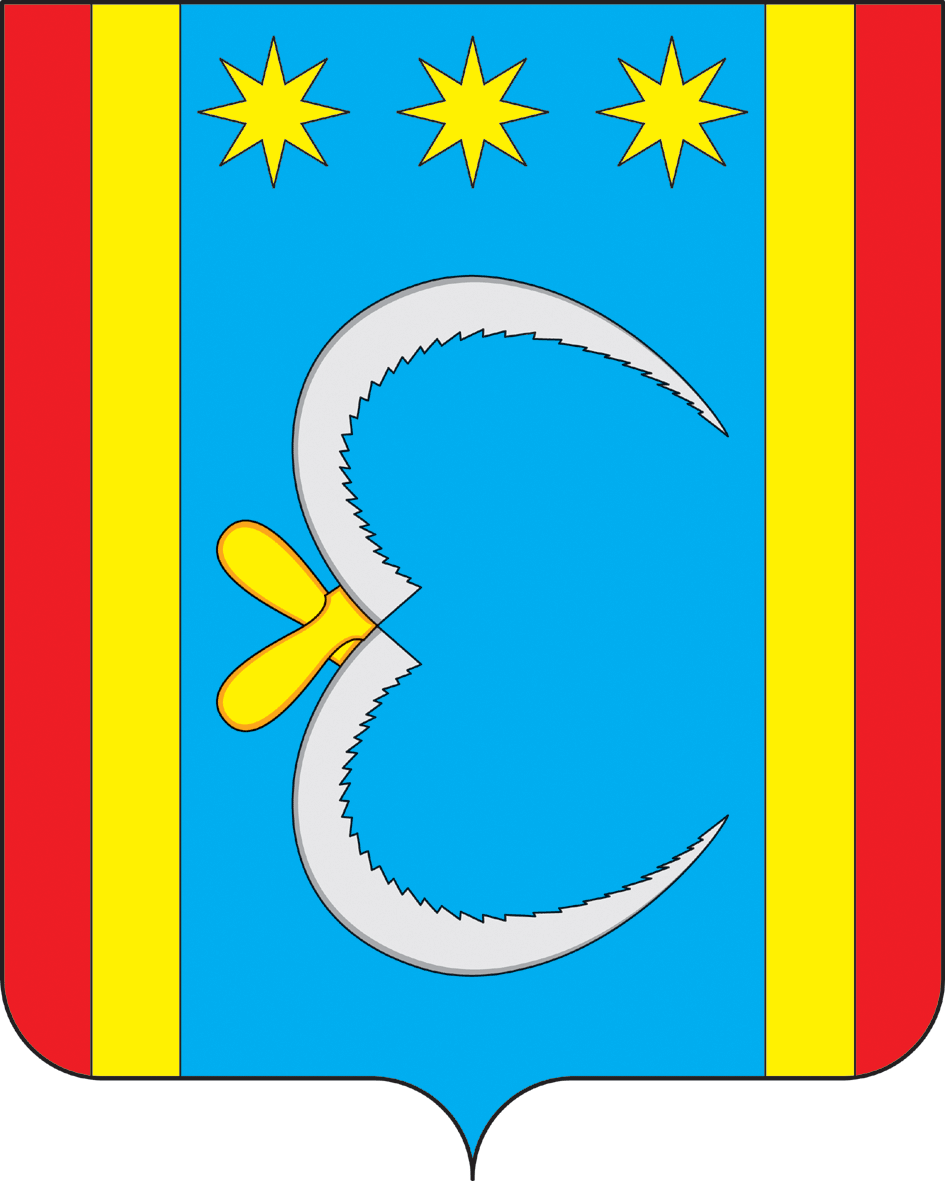 АДМИНИСТРАЦИЯ НИКОЛО-АЛЕКСАНДРОВСКОГО СЕЛЬСОВЕТАОКТЯБРЬСКОГО РАЙОНА АМУРСКОЙ ОБЛАСТИПОСТАНОВЛЕНИЕАДМИНИСТРАЦИЯ НИКОЛО-АЛЕКСАНДРОВСКОГО СЕЛЬСОВЕТАОКТЯБРЬСКОГО РАЙОНА АМУРСКОЙ ОБЛАСТИПОСТАНОВЛЕНИЕАДМИНИСТРАЦИЯ НИКОЛО-АЛЕКСАНДРОВСКОГО СЕЛЬСОВЕТАОКТЯБРЬСКОГО РАЙОНА АМУРСКОЙ ОБЛАСТИПОСТАНОВЛЕНИЕАДМИНИСТРАЦИЯ НИКОЛО-АЛЕКСАНДРОВСКОГО СЕЛЬСОВЕТАОКТЯБРЬСКОГО РАЙОНА АМУРСКОЙ ОБЛАСТИПОСТАНОВЛЕНИЕАДМИНИСТРАЦИЯ НИКОЛО-АЛЕКСАНДРОВСКОГО СЕЛЬСОВЕТАОКТЯБРЬСКОГО РАЙОНА АМУРСКОЙ ОБЛАСТИПОСТАНОВЛЕНИЕпроект           От 07.08.219с. Николо-Александровкас. Николо-Александровкас. Николо-Александровкас. Николо-Александровкас. Николо-АлександровкаПочтовый адрес для направления корреспонденции676647, Амурская область, Октябрьский район, с. Николо-Александровка, ул. Мухина, 31аФактический адрес месторасположения676647, Амурская область, Октябрьский район, с. Николо-Александровка, ул. Мухина, 31аАдрес электронной почты для направления корреспонденцииnikolo08112013@yandex.ruТелефон для справок(8 416 52) 20-2-53Телефоны отделов или иных структурных подразделений(8 416 52) 20-2-53факсДень неделиЧасы работы (обеденный перерыв)Часы приема гражданПонедельник8.00- 17.00, 12.00-13.008-00 до 12-00Вторник8.00- 17.00, 12.00-13.008-00 до 12-00Среда8.00- 17.00, 12.00-13.008-00 до 12-00Четверг8.00- 17.00, 12.00-13.008-00 до 12-00Пятница8.00- 17.00, 12.00-13.008-00 до 12-00СубботавыходнойвыходнойВоскресеньевыходнойвыходнойC уважением,Глава Николо-Александровского сельсовета(Директор ГАО МФЦ) __________________________(Ф.И.О.)                                         ________________________ (подпись)№Перечень документов, представленных заявителемКоличество экземпляровКоличество листов1Заявление23…